CHAPTER 307INFANTS AND CHILDREN, AGES 0 TO 5, WITH DISABILITIES(REPEALED)SUBCHAPTER 1PRESCHOOL COORDINATION PROJECTS(REPEALED)§7701.  Purpose(REPEALED)SECTION HISTORYPL 1981, c. 693, §§5,8 (NEW). PL 1989, c. 499, §1 (AMD). PL 1991, c. 622, §G6 (RPR). PL 1991, c. 622, §G33 (AFF). PL 1991, c. 843, §2 (RP). §7702.  Definitions(REPEALED)SECTION HISTORYPL 1981, c. 693, §§5,8 (NEW). PL 1989, c. 499, §2 (RPR). PL 1989, c. 700, §A52 (AMD). PL 1989, c. 878, §A44 (AMD). PL 1989, c. 932, §§3,4 (AMD). PL 1991, c. 622, §§G7-19 (AMD). PL 1991, c. 622, §G33 (AFF). PL 1991, c. 843, §2 (RP). §7703.  Authorization for expenditure of funds(REPEALED)SECTION HISTORYPL 1981, c. 693, §§5,8 (NEW). PL 1983, c. 137 (AMD). PL 1983, c. 624, §2 (AMD). PL 1989, c. 499, §3 (RPR). PL 1991, c. 622, §§G20,21 (AMD). PL 1991, c. 622, §G33 (AFF). PL 1991, c. 843, §2 (RP). §7704.  Interdepartmental coordination(REPEALED)SECTION HISTORYPL 1981, c. 693, §§5,8 (NEW). PL 1985, c. 295, §31 (AMD). PL 1989, c. 499, §4 (RPR). PL 1989, c. 700, §A53 (AMD). PL 1989, c. 932, §5 (AMD). PL 1991, c. 622, §G22 (RPR). PL 1991, c. 622, §G33 (AFF). PL 1991, c. 843, §2 (RP). §7704-A.  Conflict of interest(REPEALED)SECTION HISTORYPL 1989, c. 932, §6 (NEW). PL 1991, c. 622, §G23 (AMD). PL 1991, c. 622, §G33 (AFF). PL 1991, c. 843, §2 (RP). §7705.  Early childhood consultant(REPEALED)SECTION HISTORYPL 1981, c. 693, §§5,8 (NEW). PL 1989, c. 499, §5 (AMD). PL 1991, c. 622, §G24 (AMD). PL 1991, c. 622, §G33 (AFF). PL 1991, c. 843, §2 (RP). §7706.  Additional program(REPEALED)SECTION HISTORYPL 1981, c. 693, §§5,8 (NEW). PL 1985, c. 487, §2 (RP). §7707.  Child Development Services System(REPEALED)SECTION HISTORYPL 1985, c. 721, §3 (NEW). PL 1989, c. 499, §6 (AMD). PL 1991, c. 622, §G25 (AMD). PL 1991, c. 622, §G33 (AFF). PL 1991, c. 843, §2 (RP). §7708.  Governance of the Child Development Services System(REPEALED)SECTION HISTORYPL 1985, c. 721, §3 (NEW). PL 1989, c. 499, §7 (RPR). PL 1989, c. 932, §7 (AMD). PL 1991, c. 622, §G26 (RP). PL 1991, c. 622, §G33 (AFF). PL 1991, c. 843, §2 (RP). §7709.  Preschool Handicapped Coordination Services Council retirement package(REPEALED)SECTION HISTORYPL 1985, c. 721, §3 (NEW). PL 1989, c. 499, §8 (RP). §7710.  System duties, powers and obligations(REPEALED)SECTION HISTORYPL 1989, c. 499, §9 (NEW). PL 1989, c. 932, §§8,9 (AMD). PL 1991, c. 622, §G27 (RP). PL 1991, c. 622, §G33 (AFF). PL 1991, c. 843, §2 (RP). §7710-A.  Child Development Services; duties, powers and obligations(REPEALED)SECTION HISTORYPL 1991, c. 622, §G28 (NEW). PL 1991, c. 622, §G33 (AFF). PL 1991, c. 843, §2 (RP). §7711.  Implementation of special education services(REPEALED)SECTION HISTORYPL 1989, c. 932, §10 (NEW). PL 1991, c. 622, §G29 (RPR). PL 1991, c. 622, §G33 (AFF). PL 1991, c. 843, §2 (RP). §7712.  Annual report(REPEALED)SECTION HISTORYPL 1989, c. 932, §10 (NEW). PL 1991, c. 622, §G30 (AMD). PL 1991, c. 622, §G33 (AFF). PL 1991, c. 843, §2 (RP). SUBCHAPTER 2ADDITIONAL PROGRAMS(REPEALED)§7721.  Additional speech and language programs(REPEALED)SECTION HISTORYPL 1985, c. 487, §3 (NEW). PL 1989, c. 499, §10 (AMD). PL 1991, c. 843, §2 (RP). §7722.  Preschool services to handicapped children(REPEALED)SECTION HISTORYPL 1985, c. 487, §3 (NEW). PL 1989, c. 499, §11 (AMD). PL 1991, c. 655, §7 (AMD). PL 1991, c. 843, §2 (RP). The State of Maine claims a copyright in its codified statutes. If you intend to republish this material, we require that you include the following disclaimer in your publication:All copyrights and other rights to statutory text are reserved by the State of Maine. The text included in this publication reflects changes made through the First Regular and First Special Session of the 131st Maine Legislature and is current through November 1, 2023
                    . The text is subject to change without notice. It is a version that has not been officially certified by the Secretary of State. Refer to the Maine Revised Statutes Annotated and supplements for certified text.
                The Office of the Revisor of Statutes also requests that you send us one copy of any statutory publication you may produce. Our goal is not to restrict publishing activity, but to keep track of who is publishing what, to identify any needless duplication and to preserve the State's copyright rights.PLEASE NOTE: The Revisor's Office cannot perform research for or provide legal advice or interpretation of Maine law to the public. If you need legal assistance, please contact a qualified attorney.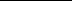 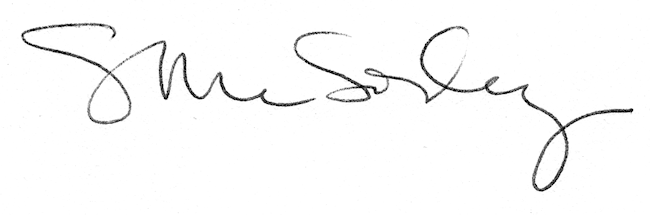 